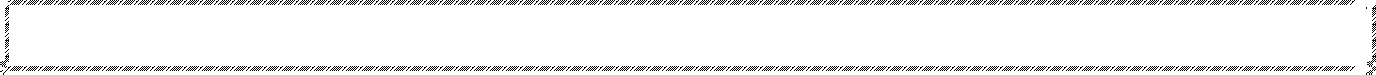 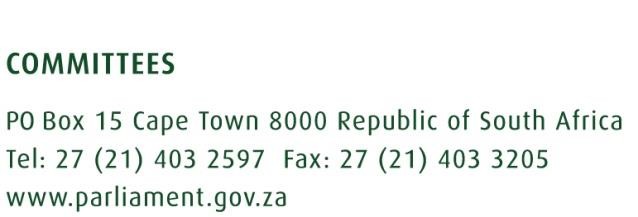 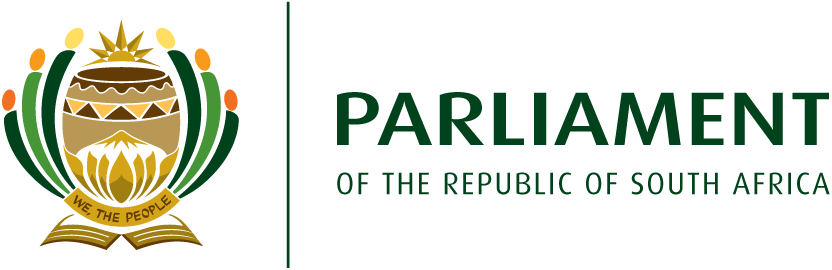 GROUP 1: PROGRAMME FOR THE OVERSIGHT VISIT BY THE AD HOC COMMITTEE TO INQUIRE INTO THE INTERVENTION IN THE NORTH WEST PROVINCE IN TERMS OF SECTION 100 OF THE CONSTITUTION NORTH WEST PROVINCE: 15 – 19 OCTOBER 2018GEOGRAPHIC LOCATION:  Mahikeng Local Municipality (Mahikeng), Ditsobotla Local Municipality (Lichtenberg), City of Matlosana (Klerksdorp, Orkney), JB Marks (Tlokwe) Municipality (Potchefstroom), and Ratlou Local Municipality in the North West Province.DELEGATION: Split into two groups.Monday 15 October 2018: morning flights from respective Provinces to OR Tambo and drive to Hotels inKlerksdorp (Group 1) and Mahikeng (Group 2).Tuesday 16 - 18 October 2018: depart hotels to site visits.Friday  19  October  2018:  check  out  from  hotels  and  drive  to  OR  Tambo  for  early  afternoon  flights(approximately 3 – 4 hours travel time).Group 1:            Day 1: Potchefstroom sites (16 October 2018)Day 2: Klerksdorp sites (17 October 2018) Day 3: Klerksdorp sites (18 October 2018)Group 2:            Day 1: Mahikeng sites (16 October 2018)Day 2: Mahikeng sites (17 October 2018) Day3: Ratlou sites (18 October 2018)STRATEGIC FOCUS FOR THE VISIT: As Constitutionally outlined in Section 100(1).Focus   areas   include   issues   of   governance, accountability, consequence   management, corrective measures, monitoring and evaluation including compliance with legislative prescripts, Supply Chain Management (SCM), infrastructure, accruals, and specific contracts.AIM:  Effective implementation of Section 100(1) intervention plans, clean governance and institutional capability, improved service delivery, improved labour relations, effective communication and public accountability, as well as effective coordination, monitoring and evaluation of the intervention.                                            GROUP 1 - LED BY HON CJ DE BEERTuesday, 16 October 2018 (Potchefstroom)Time                                      Activity/Agenda                              Venue07:00  - 08:00                         Breakfast                                          Klerksdorp Hotel08:00 – 08:30                         Briefing with SCOPA North West Legislature (also to accompany the Committee during site visits)Klerksdorp Hotel08:30 – 09:30                         Depart from Klerksdorp Hotel to Dr Kenneth Kaunda District office for Public Works and RoadsDr Kenneth Kaunda District Office for Public Works and Roads in Potchefstroom(±60km – 50min drive via Mooibank– Potchefstroom road)09:30 – 09:35                         Welcome by site /project managersDr Kenneth Kaunda District Office for Public Works and Roads inPotchefstroom09:35 – 09:45                         Outline of the purpose of visit:Chairperson: Hon Mr CJ de BeerDr Kenneth Kaunda District Office for Public Works and Roads inPotchefstroom09:45 – 10:45                         Department of Public Works, Administrator and DistrictDirectorDr Kenneth Kaunda District Office for Public Works and Roads inPotchefstroom10:45 – 11:15                         Clarity seeking questions                 Dr Kenneth Kaunda District Office for Public Works and Roads inPotchefstroom11:15 – 11:45                         Responses                                        Dr Kenneth Kaunda District Office for Public Works and Roads inPotchefstroom11:45 – 12:15                         Depart Dr Kenneth Kaunda District office for Public Works and Roads to Tshwaraganang Disability Centre (public worksbuilding)Tshwaraganang Disability CentrePotchefstroom12:15 – 12:45                         Walk about: CentreManagement, DSD officials, Public WorksTshwaraganang Disability CentrePotchefstroom12:45 – 13:30                         Lunch                                                Potchefstroom13:30 – 14:00                         Drive to site visit in Potchefstroom, Vyfhoek Primary Farm School –  N12 from Potchefstroom to JHB7.7km 10min travel time (learner transport – Department of Transport andEducation)Vyfhoek Primary Farm SchoolPotchefstroom14:00 – 14:05                         Welcome by School Principal /ManagementVyfhoek Primary Farm SchoolPotchefstroom14:05 – 14:10                         Outline of the purpose of visit:Chairperson: Hon Mr CJ de BeerVyfhoek Primary Farm SchoolPotchefstroom14:10 – 15:00                         National and ProvincialDepartment of Basic Education;and District inputVyfhoek Primary Farm SchoolPotchefstroom15:00 – 15:45                         National Department of Transport; and Provincial Department of CommunitySafety and TransportVyfhoek Primary Farm SchoolPotchefstroom15:45 – 16:15                         School Governing Body input           Vyfhoek Primary Farm SchoolPotchefstroom16:15 – 16:45                         Clarity Seeking Questions basedon observations and inputVyfhoek Primary Farm SchoolPotchefstroom16:45 – 17:15                         Responses                                        Vyfhoek Primary Farm SchoolPotchefstroom17:15 – 17:30                         Walk about                                        Vyfhoek Primary Farm SchoolPotchefstroom17:30 – 18:15                         Depart  Vyfhoek Farm School toHotel in KlerksdorpKlerksdorp Hotel(±50.2km – 36min drive via N12)18:30 – 19:30                         Debriefing session                            Klerksdorp Hotel19:30                                      Supper and sleepover                      Klerksdorp HotelWednesday 17 October 2018 (Klerksdorp)Time                                     Activity/Agenda                              Venue07:00-08:00                          Breakfast                                          Klerksdorp Hotel08:00 – 08:30                       Depart  from  Klerksdorp  Hotel to the Tshepong HospitalDrive to Tshepong Hospital(±8.2 km – 17min travel time)08:30 - 08:35                        Welcome by Tshepong Hospital Superintendent / Hospital Management (Meet with hospital management, provincial andnational officials)Tshepong Hospital Boardroom08:35 – 08:45                       Outline of the purpose of visit:Chairperson, Hon Mr CJ de BeerTshepong Hospital Boardroom09:45 – 10:30                       Presentation by CEO of Hospital      Tshepong Hospital Boardroom10:30 – 11:00                       Administrator                                    Tshepong Hospital Boardroom11:00 - 11:15                        Clarity Seeking Questions                Tshepong Hospital Boardroom11:15 – 11:45                       Responses                                        Tshepong Hospital Boardroom11:45 – 12:15                       Walk about                                        Tshepong Hospital12:15 – 12:45                       Depart Tshepong – KlerksdorpHospital to Klerksdorp HotelDrive to Klerksdorp Hotel(±8.2 km – 17min travel time)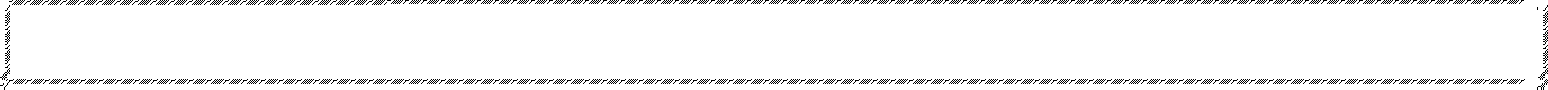 12:45 – 13:30                       Lunch                                                Klerksdorp Hotel13:30 – 14:00                       Depart from Hotel to site visit Alabama Primary (newly built school but the relocation of the school to the facility hasbeen delayed)Drive to Alabama Primary School(±12.8 km – 14min travel time)14:00 – 14:05                       Welcome by School Principal /ManagementAlabama Primary Schools14:05 – 14:15                       Outline of the purpose of visit:Chairperson: Hon Mr CJ de BeerAlabama Primary Schools14:15 – 15:00                       National Department of BasicEducation and AdministratorAlabama Primary School15:00 – 16:00                       Provincial Department of BasicEducation and Sports andDistrict inputAlabama Primary Schools16:00 – 16:30                       School Governing Body input           Alabama Primary Schools16:30 – 17:00                       Clarity Seeking Questions basedon observations and inputAlabama Primary Schools17:00 – 17:30                       Responses                                        Alabama Primary Schools17:30 – 18:00                       Depart Alabama School to Hotel in KlerksdorpKlerksdorp Hotel(±12.8 km – 14min travel time)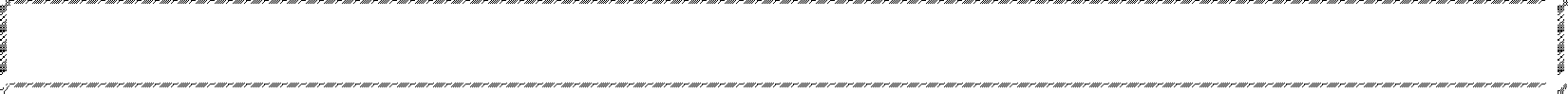 18:00 – 19:00                       Debriefing session                            Klerksdorp Hotel19:00                                    Supper and sleepover                      Klerksdorp HotelThursday 18 October 2018 (Klerksdorp)Time                                      Activity/Agenda                              Venue07:00  - 08:00                         Breakfast                                          Hotel Klerksdorp08:00 – 08:30                         Depart from Klerksdorp Hotel to the Emergency Management Services Centre for City of MatlosanaEmergency Management Services Centre for City of Matlosana in Klerksdorp(±5min travel time)08:30 – 08:35                         Welcome by Site / ProjectManagersEmergency Management ServicesCentre for City of Matlosana inKlerksdorp08:35 – 08:45                         Outline of the purpose of visit:Chairperson: Hon Mr CJ de BeerEmergency Management ServicesCentre for City of Matlosana inKlerksdorp08:45 – 09:45                         Department of Health                       Emergency Management ServicesCentre for City of Matlosana inKlerksdorp09:45 – 10:45                         Administrators                                   Emergency Management ServicesCentre for City of Matlosana inKlerksdorp10:45 – 11:15                         Clarity seeking Questions                 Emergency Management ServicesCentre for City of Matlosana inKlerksdorp11:15 – 11:45                         Responses                                        Emergency Management ServicesCentre for City of Matlosana inKlerksdorp11:45 - 12:00                          Walk about                                        Emergency Management ServicesCentre for City of Matlosana inKlerksdorp12:00 – 12:30                         Depart Emergency Management Services Centre for City of Matlosana to hotel in KlerksdorpKlerksdorp Hotel(±5min travel time)12:30 – 13:15                         Lunch                                                Klerksdorp Hotel13:15 – 13:30                         Depart Klerksdorp Hotel to site visit in Klerksdorp: Social Development Service point(infrastructure challenges)Social Development Service pointKlerksdorp(±5min travel time)13:30 – 13:35                         Welcome by site /projectmanagersSocial Development Service pointKlerksdorp13:35 – 13:45                         Outline of the purpose of visit:Chairperson: Hon Mr CJ de BeerSocial Development Service pointKlerksdorp13:45 – 14:30                         Department of Public Works andSocial DevelopmentSocial Development Service pointKlerksdorp14:30 – 15:00                         Administrators                                   Social Development Service pointKlerksdorp15:00 – 15:15                         Clarity seeking questions                 Social Development Service pointKlerksdorp15:15 – 15:45                         Responses                                        Social Development Service pointKlerksdorp15:45 – 16:00                         Walk about                                        Social Development Service pointKlerksdorp16:00 – 16:30                         Depart site for community engagement at KlerksdorpCommunity HallCommunity Hall Klerksdorp16:30 – 18:30                         Community engagement                Community Hall Klerksdorp18:30 – 19:00                         Depart Community Hall inKlerksdorp to Klerksdorp HotelKlerksdorp Hotel19:00 – 20:00                         Debriefing with Administrators          Klerksdorp Hotel20:00                                      Dinner and sleepover                       Klerksdorp HotelFriday 19 October 2018Time                                       Activity/Agenda                              Venue07:00 – 08:00                         Breakfast and check outKlerksdorp HotelKlerksdorp Hotel08:30                                      Depart Klerksdorp Hotel to OR Tambo International for respective flights home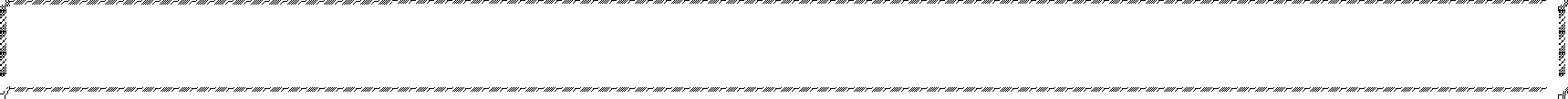 OR Tambo International Airport(±195km – 2h30min travel time)